ANEXO IEdital ELAPFORMULÁRIO DE INSCRIÇÃO- Informações pessoaisNome:			 Curso:			 Telefone fixo: 	Celular:	 Email:			 Email2:  			 - Informações acadêmicasCurso:		 Número de matrícula:	Ingresso em:  	 Média geral no Curso:            Nº de semestres concluídos até o momento da candidatura:  	 Percentual do curso concluído no momento da candidatura:  		– Universidade escolhida:(    ) King’s College University(    ) Olds College Período de estudos a ser realizado na Universidade:(   ) Setembro a dezembro, necessariamente(   ) Janeiro a abril, necessariamente(   ) Qualquer um dos semestres mas com preferência em (  ) setembro a dezembro  (  ) janeiro a abrilAo assinar este formulário de inscrição, declaro 1) que todas os dados informados acima são verdadeiros; 2) estar ciente de todas as informações indicadas no edital de seleção para o Programa ELAP e 3) estar comprometido a cumprir todas as exigências estabelecidas pelo programa caso venha a ser selecionado.Data:     /   /         Assinatura do candidato: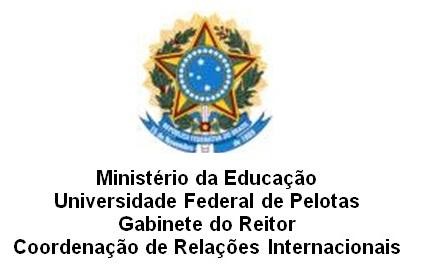 Edital ELAPNome do aluno (Name):  	 Curso na UFPel (Program at UFPel):  		Subjects I intend to study at the Canadian university::Date : __/__/ 	Assinatura do aluno (student’s signature):Através da assinatura deste documento, a Coordenação do Colegiado do Curso manifesta aprovação do plano de estudos descrito acima e, após o retorno do estudante, compromete-se a reconhecer os créditos cursados na instituição de destino no caso de aprovação do aluno nas mesmas, com apresentação do atestado de notas.By signing this document, the Head of the School Board expresses approval of the study plan described above and, upon student’s return, commits to recognize as  earned credits the courses taken at the host institution should those students have passed them and present their home university an official school record.O plano de estudos pode ser alterado conforme tratado com o responsável na IES de destino; nesse caso, o documento com as alterações deve ser enviado pelo aluno àCRInter que providenciará as assinaturas necessárias no novo plano (Coordenador de Relações Internacionais da UFPel e Responsável do respectivo Colegiado de Curso)."The study plan can be modified as discussed with the head of the host of the higher education institution; in that case, the document with the amendments must be  submitted by the student to CRInter, which in turn will provide the necessary signatures to the new plan (UFPel’s Head of the International Relations Office and the respective Head of the School Board.)Coordenador do Colegiado (Head of the School Board):Telephone: Email:Date:	/	/Assinatura do Coordenador do Colegiado (Head of the School Board’s signature):ANEXO IIIEdital ELAPCARTA DE ANUÊNCIA DO TUTORPelotas, 	de 	de 2017.Atesto	que	me	disponibilizo	em	ser	tutor	acadêmico	do	aluno 	, do curso de 	, que realizará inscrição no Edital nº. 02/2017 – Programa ELAP da CRInter, com as seguintes atribuições:Orientar e mediar, quando possível, a realização do regime concentrado;Auxiliar o discente na elaboração do plano de atividades;Acompanhar à distância as atividades realizadas pelo discente;Orientar e avaliar a elaboração do relatório entregue pelo discente.Realizar avaliação da mobilidade acadêmica do discente para a CRInter.Nome do Professor Nº. SIAPEANEXO IVEdital ELAPTERMO DE COMPROMISSOEu, 	,  aluno  do  curso   de 	 da  UFPel  declaro  que  concluirei  o   semestre  de 2017/1 (e 2017/2 no caso de mobilidade a ser realizada em 2018/1) e que retornarei às atividades acadêmicas na UFPel após o término da mobilidade acadêmica e apresentarei registro de notas e ementas das disciplinas cursadas (devidamente carimbadas e assinadas pela instituição de destino) e relatório das atividades desenvolvidas até 30  dias após o retorno.Assinatura do alunoSUBJECTS AT THE CANADIAN UNIVERSITYSUBJECTS AT UFPEL